Publicado en Barcelona el 16/04/2021 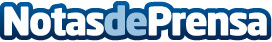 Repara tu Deuda Abogados cancela 1.663.392 € de deuda en Barcelona con la Ley de la Segunda OportunidadEs el despacho de abogados que más casos ha llevado en España, el 89% del totalDatos de contacto:David Guerrero 655956735Nota de prensa publicada en: https://www.notasdeprensa.es/repara-tu-deuda-abogados-cancela-1-663-392-de Categorias: Nacional Derecho Finanzas Cataluña http://www.notasdeprensa.es